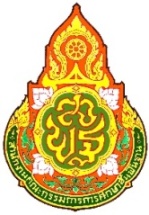 (โปรดเขียนตัวบรรจงด้วยปากกาลูกลื่น)		       สมัครสอบ		กลุ่มวิชา/สาขาวิชาเอก................................... 						    		 รหัสประจำตัวผู้สมัครสอบ                                                    ใบสมัครคัดเลือกบุคคล
 		   เพื่อบรรจุเข้ารับราชการเป็นข้าราชการครูและบุคลากรทางการศึกษา
                                 ตำแหน่งครูผู้ช่วย กรณีที่มีความจำเป็นหรือมีเหตุพิเศษ 
 		       สังกัดสำนักงานคณะกรรมการการศึกษาขั้นพื้นฐาน ปี พ.ศ. 2563
เรียน  ประธาน กศจ.อุตรดิตถ์
 		ด้วยข้าพเจ้าประสงค์จะสมัครเข้ารับการคัดเลือกบุคคลเพื่อบรรจุและแต่งตั้งเข้ารับราชการเป็นข้าราชการครูและบุคลากรทางการศึกษา ตำแหน่งครูผู้ช่วย กรณีที่มีความจำเป็นหรือมีเหตุพิเศษ สังกัดสำนักงานคณะกรรมการการศึกษาขั้นพื้นฐาน ปี พ.ศ. 2563 วุฒิปริญญาตรี   4  ปี    5  ปี   4 ปี+1 ปี  (ประกาศนียบัตรบัณฑิตที่มีหลักสูตรการศึกษาไม่น้อยกว่า 1 ปี ต่อจากวุฒิปริญญาตรี หลักสูตร 4 ปี)  6 ปี และขอเสนอรายละเอียดพร้อมหลักฐานเกี่ยวกับตัวข้าพเจ้าเพื่อประกอบการพิจารณา ดังต่อไปนี้  
1. ชื่อ-นามสกุล (นาย/นาง/นางสาว)....................................................................สัญชาติ..................เชื้อชาติ.................
2. หมายเลขบัตรประจำตัวประชาชน                                                             
    ออกให้ ณ จังหวัด..........................................................
    หมดอายุวันที่.................เดือน..........................................พ.ศ......................................
3. เกิดวันที่...........เดือน.....................พ.ศ..................อายุ...............ปี..................เดือน (นับถึงวันรับสมัครวันสุดท้าย)
4. วุฒิการศึกษาที่ใช้สมัครสอบ ชื่อคุณวุฒิ..............................................สาขาวิชาเอก..................................................
    สำเร็จการศึกษาจากสถาบันการศึกษา...........................................เมื่อวันที่...........เดือน....................พ.ศ................
    ได้คะแนนเฉลี่ยสะสม................................................วุฒิการศึกษาสูงสุดที่ได้รับ....................................................... 
    สาขาวิชาเอก............................................................ความรู้ความสามารถพิเศษ.......................................................
5. ปัจจุบันปฏิบัติงานในตำแหน่ง
    (    ) พนักงานราชการโรงเรียน.......................................................สังกัด สพป./สพม./สศศ...................................
    (    ) ครูอัตราจ้างจากเงินงบประมาณ โรงเรียน..............................สังกัด สพป./สพม./สศศ...................................
    (    ) ครูอัตราจ้างจากเงินรายได้ของสถานศึกษา โรงเรียน...................................................................................สังกัด สพป./สพม./สศศ..................................
    (    ) ครูสอนศาสนาอิสลาม/วิทยากรอิสลามศึกษาโรงเรียน............สังกัด สพป./สพม./สศศ..................................
    (    ) ลูกจ้างประจำ โรงเรียน............................................................สังกัด สพป./สพม./สศศ.................................
    (    ) พนักงานจ้างเหมาบริการ โรงเรียน...........................................สังกัด สพป./สพม./สศศ................................    (    ) ลูกจ้างชั่วคราวจากเงินงบประมาณ โรงเรียน...................................................................................สังกัด สพป./สพม./สศศ.................................    (    ) ลูกจ้างชั่วคราวจากเงินรายได้ของสถานศึกษา      	โรงเรียน...................................................................................สังกัด สพป./สพม./สศศ..................................

                                                              -2-    (    ) อื่น ๆ ระบุ.................................................................................สังกัด สพป./สพม./สศศ................................
6. ปัจจุบันมีภาระงานการสอน จำนวน..........................................คาบ/ชั่วโมงต่อสัปดาห์
7. ได้ปฏิบัติงานตามคำสั่งหรือสัญญาจ้าง จากเงินงบประมาณหรือเงินรายได้ของสถานศึกษาและได้รับมอบหมาย
    ให้ปฏิบัติหน้าที่สอน ตามคำสั่งสถานศึกษานับถึงวันรับสมัครคัดเลือกวันสุดท้าย (22 มิถุนายน 2563) 
    รวมทั้งสิ้น....................ปี...............เดือน................วัน
    (รายละเอียดระยะเวลาการปฏิบัติการสอนให้นับตั้งแต่วันที่ได้รับวุฒิปริญญาตรีเฉพาะที่ได้ปฏิบัติงานสอนตามคำสั่ง
    หรือสัญญาจ้างหรือได้รับมอบหมายให้ปฏิบัติหน้าที่สอน ในสังกัดสำนักงานคณะกรรมการการศึกษาขั้นพื้นฐาน      รวมกัน แนบท้ายใบสมัครนี้)
8. หลักฐานที่แนบใบสมัครคัดเลือก
    (   ) สำเนาปริญญาบัตร / หนังสือรับรองคุณวุฒิ 		(   ) รูปถ่าย 3 รูป   
    (   ) สำเนาบัตรประจำตัวประชาชน    			(   ) สำเนาระเบียนแสดงผลการเรียน (Transcript)	
    (   ) สำเนาทะเบียนบ้าน 				(   ) สำเนาใบอนุญาตประกอบวิชาชีพครู		
    (   ) ใบรับรองแพทย์ 		    			(   ) สำเนาใบอนุญาตปฏิบัติการสอน		 
    (   ) สำเนาการเปลี่ยนชื่อ-ชื่อสกุล/ทะเบียนสมรส(ถ้ามี)    (   ) สำเนาคำสั่งหรือสัญญาจ้าง จำนวน.............ฉบับ
    (   ) ตารางสอน					(   ) สำเนาคำสั่งมอบหมายให้ปฏิบัติหน้าที่สอน
    (   ) แบบรายงานประวัติและผลงานซึ่งได้รับการรับรองจากผู้อำนวยการสถานศึกษาตามองค์ประกอบ
          การประเมินและตัวชี้วัดตามประกาศรับสมัครของ กศจ.อุตรดิตถ์ จำนวน  5  เล่ม
    (   ) ซองเอกสารลับ ประเมินพฤติกรรมการปฏิบัติงาน (ข้อ 9)
    (   ) หนังสือรับรองการดำรงตำแหน่ง พนักงานราชการ ครูอัตราจ้าง ลูกจ้างชั่วคราว ฯลฯ 
    (   ) สำเนาเอกสารการควบคุมการจ่ายเงินรายได้สถานศึกษา สำเนาหลักฐานการจ่ายค่าตอบแทน/ค่าจ้าง
          (กรณีใช้เงินอุดหนุนหรือเงินรายได้สถานศึกษา)    (   ) เอกสารทางทหาร(ผู้สมัครเพศชาย) เช่น สด.8, สด.9, สด.43 หรืออื่นๆ (โปรดระบุ)..............................................
    (   ) หลักฐานอื่น ๆ ถ้ามี (โปรดระบุ)............................................................................................................................
9. สถานที่ติดต่อได้ทางจดหมายลงทะเบียน (ในเขตจ่ายของไปรษณีย์) บ้านเลขที่..........................หมู่ที่...........................
   ตรอก/ซอย....................................... ถนน..............................................ตำบล/แขวง....................................................
   อำเภอ/เขต.....................................................   จังหวัด.................................................รหัสไปรษณีย์..........................
   โทรศัพท์............................................................โทรศัพท์มือถือ.....................................................................................
 		ข้าพเจ้าขอรับรองว่า ข้าพเจ้าเป็นผู้มีคุณสมบัติทั่วไปตามมาตรา 30 แห่งพระราชบัญญัติระเบียบข้าราชการครูและบุคลากรทางการศึกษา พ.ศ.2547 มีคุณสมบัติตามพระราชบัญญัติสภาครูและบุคลากรทางการศึกษา พ.ศ.2546 และมีคุณสมบัติด้านอื่นครบถ้วน ตามประกาศรับสมัคร และข้อความดังกล่าวข้างต้นนี้เป็นความจริงถูกต้องทุกประการ  								ลงชื่อ...................................................ผู้สมัครคัดเลือก
     							       (.................................................)
 							       ยื่นใบสมัครวันที่............เดือน มิถุนายน พ.ศ.2563
                                                                     -3-                                              แบบรับรองการปฏิบัติหน้าที่สอน
      ประกอบการพิจารณาคัดเลือกพนักงานราชการ ลูกจ้างประจำ ครูสอนศาสนาอิสลาม วิทยากรอิสลามศึกษา
   พนักงานจ้างเหมาบริการ และครูอัตราจ้างหรือลูกจ้างชั่วคราวจากเงินงบประมาณหรือเงินรายได้ของสถานศึกษา
             เพื่อบรรจุและแต่งตั้งเข้ารับราชการเป็นข้าราชการครูและบุคลากรทางการศึกษา ตำแหน่งครูผู้ช่วย
           กรณีที่มีความจำเป็นหรือมีเหตุพิเศษ สังกัดสำนักงานคณะกรรมการการศึกษาขั้นพื้นฐาน ปี พ.ศ. 2563  
                                                                  ----------------------
1. ชื่อ – ชื่อสกุล (นาย/นาง/นางสาว)........................................................................................................................
2. ปัจจุบันดำรงตำแหน่ง
    (   ) พนักงานราชการ		(   ) ลูกจ้างประจำ 	(   ) พนักงานจ้างเหมาบริการ
    (   ) ครูอัตราจ้าง หรือลูกจ้างชั่วคราว จากเงินงบประมาณ
    (   ) ครูอัตราจ้าง หรือลูกจ้างชั่วคราว จากเงินรายได้ของสถานศึกษา
    (   ) ครูสอนศาสนาอิสลาม	(   ) วิทยากรอิสลามศึกษา
    โรงเรียน........................................................เขตอำเภอ.....................................จังหวัด........................................
    สังกัด....................................................................................
3. ได้รับวุฒิปริญญาตรี คุณวุฒิ......................................เมื่อวันที่..............................จากสถานศึกษา............................                                           ระยะเวลารวมทั้งสิ้น..............ปี.......................เดือน...............วัน
					ขอรับรองว่าข้อความที่แจ้งไว้ข้างต้นเป็นความจริงทุกประการ

 						ลงชื่อ.........................................................ผู้สมัครคัดเลือก
 				       (...........................................................)หมายเหตุ  แนบสำเนาคำสั่งจ้าง/สัญญาจ้าง/ตารางสอนเฉพาะเจ้าหน้าที่เฉพาะเจ้าหน้าที่ได้ตรวจสอบเอกสารหลักฐานการสมัครเข้ารับการคัดเลือกฉบับจริงพร้อมฉบับถ่ายสำเนาแล้ว ปรากฏว่า
  หลักฐานถูกต้องครบถ้วน
  ไม่ถูกต้อง
      เนื่องจาก..............................................................................................
..............................................................................................
..................................................................................................



ลงลายมือชื่อ.............................................เจ้าหน้าที่รับสมัคร
              (...............................................)
   ตำแหน่ง...................................................
             .................มิถุนายน  2563
ได้ตรวจสอบคุณสมบัติทั่วไป และคุณสมบัติเฉพาะตำแหน่งของผู้สมัคร ปรากฏว่า
  มีสิทธิ์เข้ารับการคัดเลือก
  ไม่มีสิทธิ์เข้ารับการคัดเลือก
      เนื่องจาก............................................................................................
...........................................................................................
............................................................................................

ลงลายมือชื่อ.............................เจ้าหน้าที่ผู้ตรวจคุณสมบัติ
          (...................................................)
   ตำแหน่ง....................................................
              .................มิถุนายน  2563ที่ปฏิบัติหน้าที่สอน
ตำแหน่ง/โรงเรียน/สพม./สพป.ระยะเวลาปฏิบัติหน้าที่สอนให้นับตั้งแต่จบปริญญาตรีเฉพาะทำการสอนในสังกัด สพฐ.ระยะเวลาปฏิบัติหน้าที่สอนให้นับตั้งแต่จบปริญญาตรีเฉพาะทำการสอนในสังกัด สพฐ.รวมเวลา
ปี/เดือน/วันตามคำสั่ง
สัญญาจ้างที่ปฏิบัติหน้าที่สอน
ตำแหน่ง/โรงเรียน/สพม./สพป.ตั้งแต่วันที่ถึงวันที่รวมเวลา
ปี/เดือน/วันตามคำสั่ง
สัญญาจ้าง